	CURRICULUM VITAE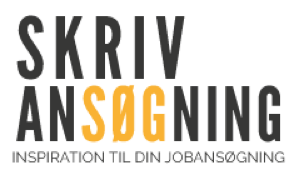 	CURRICULUM VITAE	CURRICULUM VITAERESUME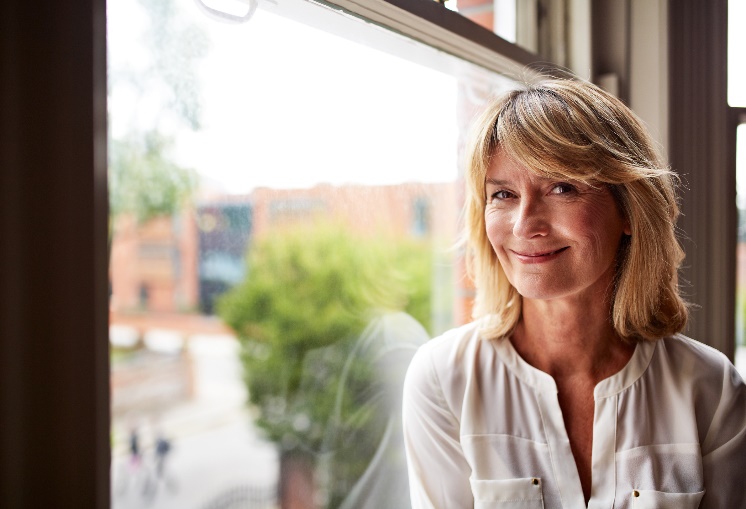 KendetegnSituationsfornemmelseAltid smilendeÅben og udadvendtAnsvarligRummeligJeg er uddannet som kontorassistent med administration som speciale.  Jeg har gennem mine år i erhvervslivet oparbejdet en bred vifte af erfaringer og kompetencer inden for kundeservice og administration som PA og sekretær og vil derfor hurtigt kunne tilpasse mig et hvilket som helst lignende job.Min tilgang til mit arbejde er samarbejdsorienteret. Jeg er en god tovholder, arbejder struktureret og er god til at kommunikere på tværs af hele organisationen.Den private del:Født 0000. Gift med Peter, og sammen har vi to børn, Lise på 26 og Anders på 24 år – begge er flyttet hjemmefra. I min fritid dyrker jeg yoga, mindfulness, svømning og min have. KOMPETENCERReceptionModtagelse af gæster og besøgende på dansk og engelskHåndtering af kundeklager face to face og telefoniskSortering og besvarelse af infomailMødebookinger for udkørende sælgerOprette kunder i databaserSekretær/PAKorrespondance – dansk og engelskKalender- og mailstyring for tre personerForberedelse af møder inkl. PowerPoint-præsentationerRejsebestilling og afregningerAnsvarlig for firmaarrangementer, jubilæer, julefrokostUdsendelse af nyhedsbreveAdministrationLagerstyring og indkøb af kontorartiklerOrdrebehandling og faktureringKontering og kontrol af indkomne fakturaerUdarbejdelse af statistikkerRegistrering af ferie og sygefraværERHVERVSERFARING0000-0000Sekretær, Hansen Import A/S0000-0000Receptionist/PA/sekretær, Trellesen A/S0000-0000Kontorassistent, Brdr. Hjul0000-0000Forskellige ansættelser inden for kundeservice og reception0000-0000Forskellige ansættelser inden for kontoradministration samt barsel med mine to børnUDDANNELSEKontorassistent, LokalavisenHH-eksamenKURSERFaglig udviklingPersonlig udviklingKonflikthåndteringKompetent og faglig kundeserviceLeanNLPEnneagrammetMindfulnessYogaPERSONLIGHEDSTESTEnneagramJTIType 4ENFJSPROGFlydendeKendskabNybegynderEngelsk i skrift og taleTyskKinesiskIT-KOMPETENCERDaglig brugerKendskabWordPowerPointExcelOutlookInternetsøgningC5AccessANDETKørekort kat. BRen straffeattestIkke-ryger